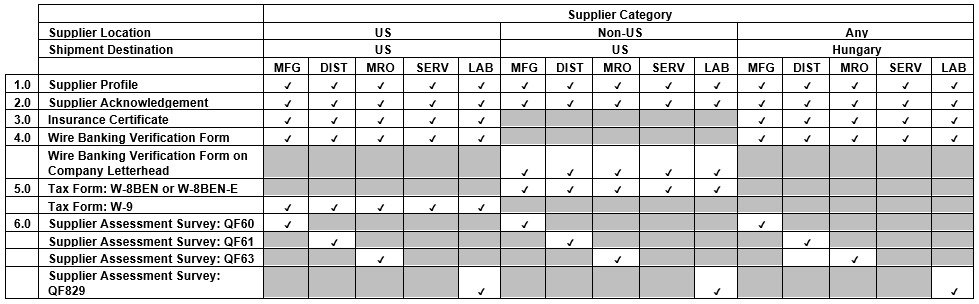 1.0 Supplier Profile / LieferantenprofilI. Company Information / Angaben zur Gesellschaft	To be completed in English / In englischer Sprache auszufüllen:Supplier Name / Name des Lieferanten:	     Supplier Website / Webseite des Lieferanten:      Division/subsidiary (if applicable) of / Abteilung/Tochtergesellschaft (falls anwendbar) von:     Address / Anschrift:      City, State, Zip / Stadt, Land, PLZ:     ,           Phone Number / Telefonnummer:       Fax Number / Faxnummer:       Email Address / E-Mail-Adresse:	     CEO/President / Geschäftführer/Vorstandsvorsitzender:	      Controller / Kontrolleur:       Plant Manager / Betriebsleiter:      Country / Land:      	Tax ID number (VAT#) / Umsatzsteuer-Identifikationsnr.:     Quality Manager / Qualitätsmanager:      	Purchasing Manager / Einkaufsleiter:      Customer Service Rep / Kundendienstvertreter:      	Person who will receive Corrective Actions / Person, die Korrekturmaßnahmen annehmen wird:      Supplier Type / Lieferantentyp:Manufacturer / Hersteller Distributor / Händler Manufacturer’s Rep / Handelsvertreter des Herstellers Service Provider / DienstleisterGeschäftskategorie:Fremdbetrieb/Unternehmen im Fremdbesitz/ausländisch beherrschtes Unternehmen   Großunternehmen   Unternehmen im Minderheitenbesitz  Indianisches Unternehmen/ Unternehmen im nativ amerikanischen Besitz  kleines, als wirtschaftlich benachteiligt anerkanntes Unternehmen/ benachteiligtes Kleinunternehmen nach eigener Beurteilung von im Dienst versehrten Veteranen geführtes Kleinunternehmen/ Kleinunternehmen im Besitz von Kriegsinvaliden  Kleinbetrieb  von Veteranen geführtes Großunternehmen/Großunternehmen im Besitz von Veteranen  von Veteranen geführtes Kleinunternehmen/Kleinunternehmen im Besitz von Veteranen  von Frauen geleitetes Großunternehmen/Großunternehmen im Besitz von Frauen   von Frauen geleitetes Kleinunternehmen/Kleinunternehmen im Besitz von Frauen Kleinunternehmen in wirtschaftlichen Randzonen/ Kleinunternehmen in HUB Zonen KleinunternehmenRegulatory Support Capability / Regulatorische Unterstützungsfähigkeit:DFARS 252.225-7009 ITAR RoHS/WEEE  REACHDodd-Frank DRC 3TG Conflict Mineral Free/frei von Konfliktmineralien CECCC ATEX  PED GOST-R   UL   ETL   California Prop 65Years in Business / Jahre im Geschäft:	     	Product/Service at this Facility / Produkt/Dienstleistung in diesem Werk:     Military/Aerospace / Militär/Luft- und Raumfahrt:	     	Commercial / Geschäftlich:	     	Other / Sonstiges:	     Personnel Totals / MitarbeiterzahlenCompany / Gesellschaft:       Management / Geschäftsführung:       Engineering / Engineering:       Production / Produktion:       Quality / Qualität:      Union Shop (Y/N) / Unternehmen nur mit Gewerkschaftsangehörigen (J/N):      	If “Y” Provide Contract Expiration Date / Falls ja, geben Sie bitte das Ablaufdatum des Vertrags an:      Plant Area / Anlagenfläche:      	Capacity Utilization % / Kapazitätenauslastung in %:       Number of shifts / Anzahl der Schichten:      Trading Company Information (If Applicable) / Angaben zur Handelsgesellschaft (falls zutreffend)	Company Name / Name der Gesellschaft:      Address / Anschrift:      City, State, Zip / Stadt, Land, PLZ:      ,           Country / Land:      	Tax ID number (VAT#) / Umsatzsteuer-Identifikationsnr.:     Phone Number / Telefonnummer:       Fax Number / Faxnummer:       Email Address / E-Mail-Adresse:      Appendix 1. / Anlage 1SUPPLIER INFORMATION / ANGABEN ZUM LIEFERANTEN Appendix 2. / Anlage 2BANKING INFORMATION-Wire Suppliers (Suppliers with Foreign banks) / BANKDATEN-Lieferanten mit Überweisung (Lieferanten mit ausländischen Banken) Appendix 3. / Anlage 3BANKING INFORMATION- ACH Suppliers (Suppliers with US Banks) / BANKDATEN-ACH-Lieferanten (Lieferanten mit US-Banken)Gexpro Services New Supplier Approval PacketTABLE OF CONTENTSSupplier Profile	2Supplier Acknowledgment	4Insurance Certificate	7Wire Banking Verification Form	8Tax Form    	9Supplier Assessment Survey	10Legal entity: GS Operating, LLC dba Gexpro Services and GS Operating Hungary, LLC dba Gexpro Services (hereafter individually or collectively referred to as “Gexpro Services”)Please return all forms as indicated below in electronic format to the requesting Gexpro Services Representative:Gexpro Services Genehmigungspaket für neue LieferantenINHALTLieferantenprofil	2Bescheinigung des Lieferanten	4Versicherungsschein	7Verifizierungsformular für Überweisungen	8Steuerformular	9Fragebogen zur Lieferantenbewertung	10Juristische Person: GS Operating, LLC dba Gexpro Services und GS Operating Hungary, LLC dba Gexpro Services (im Folgenden individuell oder gemeinsam als „Gexpro Services“ bezeichnet)Bitte senden Sie alle nachstehenden Formulare im elektronischen Format an den anfordernden Vertreter von Gexpro Services:MFG = uses machines, tools, and labor in an industrial production environment to transform raw materials into finished goods.DIST = buys, stocks, packages, and resells finished goods but does not transform the finished goods.MRO = provides supplies or goods that are used within the production process, but that aren't part of the final product (i.e. gloves, masks).SERV = provides indirect consumable material (i.e. bags, crates, boxes) provides packaging that does not transform the finished goods (i.e. kitting).LAB = provides third party laboratory testing or calibration servicesMFG = Verwendet Maschinen, Werkzeuge und Arbeit in einem industriellen Produktionsumfeld, um Rohstoffe zu fertigen Produkten zu verarbeiten.DIST = Kauft, lagert, verpackt und verkauft fertige Produkte weiter, aber verarbeitet diese Produkte nicht. MRO = liefert Lieferungen oder Waren, die im Produktionsprozess verwendet werden, aber nicht Teil des Endprodukts sind (d. H. Handschuhe, Masken).SERV = Liefert indirektes Verbrauchsmaterial (d.h. Tüten, Kisten, Kartons), stellt Verpackung bereit, welche die fertigen Produkte nicht verändert (d.h. Kitting).LAB = Erbringt externe Labortest- oder Kalibrierungsdienstleistungen.II. ITAR (International Traffic in Arms Regulation) / CDG (Canadian Controlled Goods Directorate) Registration Status DeclarationSupplier ITAR Registration Declaration: Company Name:	       Registration Expiration Date:       Supplier CDG Registration Declaration: Company Name:	       Registration Expiration Date:       III. Hazardous ProductsDo you supply any products that are considered hazardous, or any products that are hazardous when shipped together?  (If yes, you must agree to provide an MSDS sheet with each shipment and comply with US Dept of Transportation regulations) 	Yes:      		No:      IV. Payment Terms(No Exceptions to choices below)     	Suppliers not offering cash discount will be paid in Net Average 75 days from receipt of material
     	If you wish to be paid in less than 75 days, you may enroll in one of the two Gexpro Services Accelerated Payment Program.  The terms of the programs are as follows     2.5% Average 30, Net Average 75 days fromreceipt of material.  ________________________________________________     Virtual MasterCard Payment (US Suppliers only). One Time MasterCard payments in lieu of Check payments in Net Average 30 Days. Gexpro Services does not charge any fees for participation in this program.  However, if your merchant charges fees, this will be your company’s responsibility.Company Name      Address      City      State      Zip      Accounts Receivable Phone Number      Accounts Receivable Contact Name      Accounts Receivable Email Address          	Comments regarding terms:      	Important Note: To ensure timely payment, please submit all invoices (Drop & Stock) to the address identified on the Purchase Order. We need original invoices.V. Payment Method     	Wire Transfer Form (EFT)Currency: as on Purchase OrderVI. Other Key Terms:  INCOTERM: as indicated on the Purchase OrderFreight Min:Min Order Amt $:Important Note: To ensure timely payment, please mail all invoices to the address identified on the Purchase Order.  We need original invoices.2.0 Supplier Acknowledgment Supplier (Legal Name)	:      (“Supplier”)Address			:     City, State, Country, Zip	:     Attention			:     Tax ID (EIN, SSN or other)	:     RE:	 Gexpro Services Supplier AcknowledgmentDear Supplier:Gexpro Services is pleased to offer you the opportunity to sell your products through one or more of its sites.  To maintain its reputation as a first class supply chain solutions provider, Gexpro Services commits to provide its customers with top quality products from original equipment manufacturers, authorized distributors and/or other reputable vendors.  Accordingly, Gexpro Services requires that all suppliers acknowledge acceptance of the following terms prior to Gexpro Services agreeing to distribute any products or services.In consideration for Gexpro Services agreeing to sell Suppliers products and/or services (collectively “Products”), Supplier acknowledges and agrees as follows:Supplier is the original equipment manufacturer, the service provider, authorized distributor, reseller, representative and/or other authorized vendor for all Products offered for sale to Gexpro Services.Supplier warrants that the Products shall be new and covered by a warranty which is fully assignable by Gexpro Services to its customer.  Supplier also warrants that the Products shall be free from defects in material, workmanship and title, and will conform to the requirements of any applicable purchase order issued by Gexpro Services and accepted by Supplier.  Supplier further warrants that the Products will not contain asbestos.  Supplier agrees to defend Gexpro Services and any Gexpro Services customer, at Supplier’s expense, against all claims made against Gexpro Services or Gexpro Services’ customer, arising out of or relating to Supplier’s Products, including but not limited to, claims based on (1) breach of any of the warranties set forth in this agreement, (2) late performance (except excusable delays), (3) defective Products, (4) failure of Products to conform to specifications, or (5) infringement of any patent, trademark or copyright. Seller further agrees to indemnify Gexpro Services and Gexpro Services’ customer for all judgments, settlements, expenses and legal fees that Gexpro Services and Gexpro Services’ customer incurs arising from such claims, including, if Supplier fails to defend, legal fees and expenses of enforcement of this indemnity.Supplier shall keep confidential any technical, process, proprietary or economic information derived from drawings, models, specifications and any other data and/or information furnished by Gexpro Services or Gexpro Services’ customer (the “Confidential Information”) and shall not divulge, directly or indirectly, the Confidential Information for the benefit of any other party without Gexpro Services’ prior written consent. The restrictions in this Section regarding the Confidential Information shall not apply as to particular portions of the Confidential Information disclosed by Gexpro Services to Supplier if such information: (i) is or becomes generally available to the public other than as a result of disclosure by Supplier; (ii) was available on a non-confidential basis prior to its disclosure to Supplier; (iii) is or becomes available to Supplier on a non-confidential basis from a source other than Gexpro Services when such source is not, to the best of Supplier’s knowledge, subject to a confidentiality obligation with Gexpro Services, or (iv) was independently developed by Supplier, without reference to the Confidential Information, and Supplier can verify the development of such information by written documentation. Upon request of Gexpro Services, Supplier shall promptly return to Gexpro Services or destroy (with such destruction certified in writing by Supplier) all Confidential Information, including any copies thereof.  Supplier shall not make any announcement, take or release any photographs (except for its internal operation purposes for the manufacture and assembly of the goods), or release any information concerning this Agreement or any part thereof or with respect to its business relationship with Gexpro Services, to any third party, member of the public, press, business entity, or any official body except as required by applicable law, rule, injunction or administrative order without Gexpro Services’ prior written consentSupplier shall maintain during the term of this agreement, at its own expense, insurance coverage that is commercially reasonable given industry practice for a similarly situated business, but in no event shall such coverage be less than the minimum insurance requirements. Gexpro Services shall be added as an additional insured on the Commercial General Liability and Auto policies.  All required policies shall contain a waiver of Subrogation in favor of Gexpro Services.  Supplier’s insurance shall be primary to and non-contributory with any other insurance carried by Gexpro Services and/or its parent.  Supplier agrees to provide Gexpro Services notice of any change in, or cancellation of, the above insurance policies in accordance with policy provisions. Upon request, Supplier shall provide Gexpro Services with an insurance certificate reflecting the limits and terms.Supplier agrees to comply with all applicable laws and regulations where the Products are manufactured and/or delivered.Supplier acknowledges receipt of Gexpro Services’ Code of Conduct and Gexpro Services’ Supplier Code of Conduct which are available at www.gexproservices.com. Supplier further acknowledges that compliance with the principles contained therein is a material part of this agreement.    Supplier acknowledges and agrees that additional terms and specifications that appear on any purchase order issued by Gexpro Services and accepted by Supplier shall apply to that particular order.This agreement shall inure to the benefit of the parties hereto and their respective successors and/or assigns.This agreement and all disputes related to it shall be governed by the laws of the State of Hungary without giving effect to its conflict of law rules.Please acknowledge your acceptance of this agreement by having an authorized representative of Supplier sign in the space provided below.Sincerely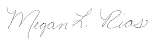 Megan RiosGexpro ServicesAcknowledged and agreed to by:SUPPLIERSignature: __________________________________Printed Name:      Title:      Date:      3.0 Insurance CertificateAttach a Certificate of Insurance/Product LiabilityAnnually: Resubmit updated Certificate of Insurance to Gexpro Services (Attn: Contract Administrator,  at suppliermanagement@gexproservices.com4.0 Wire Banking Verification FormNon-US Suppliers Shipping to US: Wire Banking Verification Form must be printed on Supplier Letterhead.  If Manufacturer has an Import/Export license, manufacturer must complete and sign the Wire Banking Verification Form.  If Manufacturer does not have an Import/Export license, the Import/Export Entity that the manufacturer uses is required to complete and sign relevant Wire Banking Verification and EFT form information.SUPPLIER INFORMATIONAppendix 1.Above named Supplier hereby authorizes Gexpro Services to originate Automated Clearing House electronic funds transfer (EFT) credit entries to Supplier's account, as indicated below, for payment of goods and/or services.   BANKING INFORMATION-Wire Suppliers (Suppliers with Foreign banks)Appendix 2.BANKING INFORMATION- ACH Suppliers (Suppliers with US Banks)Appendix 3.Supplier acknowledges and agrees that the terms and conditions of all agreements with Gexpro Services concerning the method and timing of payments for goods and services shall be amended as provided herein.  If payment date falls on a weekend or holiday, funds will be deposited the following business day.  Supplier shall be responsible for any loss, which may arise by reason of any error, mistake or fraud regarding the information Supplier has provided in this agreement.  This authority shall remain in effect until fifteen (15) days after Financial Institution, at address shown above, and Gexpro Services, at address shown below, have received written cancellation from Supplier. Notice of cancellation shall in no way affect credit or debit entries initiated prior to actual receipt and processing of notice. Supplier understands that Gexpro Services may suspend this Agreement at any time. By signing this Authorization, Supplier in no way relinquishes any legal right to dispute any item. Supplier Authorization: Authorized Name	________________________(Signature Required)TitleDate    					5.0 Tax Form5.1 W-8BEN or W-8BEN-E (Non-US Supplier Only)  Non-US Suppliers shipping to any US destination must submit either the W-8BEN or W-8BEN-E Certificate of Status of Beneficial Owner.W-8BEN - Certificate of Foreign Status of Beneficial Owner for United States Tax Withholding and Reporting (Individuals)For Use By IndividualsDownload and Complete the W-8BEN form http://www.irs.gov/pub//irs-pdf////fw8ben.pdfInstructions to Complete the W-8BEN form can be found at http://www.irs.ustreas.gov/pub/irs-pdf/iw8ben.pdfW-8BEN-E - Certificate of Status of Beneficial Owner for United States Tax Withholding and Reporting (Entities)For Use By EntitiesDownload and Complete the W-8BEN-E form http://www.irs.gov/pub/irs-pdf/fw8bene.pdfInstructions to Complete the W-8BEN-E form can be found at http://www.irs.gov/pub/irs-pdf/iw8bene.pdf5.2 W-9 (US Supplier Only)US Suppliers shipping to any US destination must submit the Request for Taxpayer Identification Number and Certification.W-9 - Certificate of Foreign Status of Beneficial Owner for United States Tax Withholding and Reporting (Individuals)Download and Complete the W-9 form http://www.irs.gov/pub/irs-pdf/fw9.pdf6.0 Supplier Assessment Survey6.1 Supplier Assessment – QF60 – ManufacturerALL MANUFACTURERS:The Supplier Assessment - Manufacturer, form QF60, is intended to furnish data about your Quality Management System (QMS) and its ability to assure and maintain the quality of your products and services.  All elements must be completed. Answer questions that do not pertain to you as N/A.Submit supplemental data on additional sheets as necessary.If you are ISO certified, please submit a digital copy of your registration certificate with this survey.The completed Supplier Assessment - Manufacturer – QF60 – and any supporting documentation must be submitted in electronic form when returning the supplier approval package.MEXICO / ASIA / INDIA / EASTERN EUROPE MANUFACTURERS:In addition to the steps above, contact your Gexpro Services Buyer to arrange an on-site audit.6.2 Supplier Assessment – QF61 – Distributor ALL DISTRIBUTORS:The Supplier Assessment - Distributor, form QF61, is intended to furnish data about your Quality Management System (QMS) and its ability to assure and maintain the quality of your products and services.  All elements must be completed. Answer questions that do not pertain to you as N/A.Submit supplemental data on additional sheets as necessary.If you are ISO certified, please submit a digital copy of your registration certificate with this survey.The completed Supplier Assessment - Distributor – QF61 – and any supporting documentation must be submitted in electronic form when returning the supplier approval package.MEXICO / ASIA / INDIA / EASTERN EUROPE DISTRIBUTORS:In addition to the steps above, contact your Gexpro Services Buyer to arrange an on-site audit.6.3 Supplier Assessment – QF63 – MRO SuppliersALL MRO SUPPLIERS:The Supplier Assessment - MRO, form QF63, is intended to furnish data about your Quality Management System (QMS) and its ability to assure and maintain the quality of your products and services.  All elements must be completed.  Answer questions that do not pertain to you as N/A.Submit supplemental data on additional sheets as necessary.If you are ISO certified, please submit a digital copy of your registration certificate with this survey.The completed Supplier Assessment - MRO - QF63 - and any supporting documentation must be submitted in electronic form when returning the supplier approval package.6.4 Supplier Assessment – QF829 – Laboratory ALL LABORATORIES:The Supplier Assessment - Distributor, form QF829, is intended to furnish data about your Quality Management System (QMS) and its ability to assure and maintain the quality of your products and services.  All elements must be completed. Answer questions that do not pertain to you as N/A.Submit supplemental data on additional sheets as necessary.If you are ISO certified, please submit a digital copy of your registration certificate with this survey.The completed Supplier Assessment - Laboratory – QF829 – and any supporting documentation must be submitted in electronic form when returning the supplier approval package.II. ITAR (International Traffic in Arms Regulation) / CDG (Canadian Controlled Goods Directorate) Registration Status Declaration (Erklärung des Registrierungsstatus bezüglich der Regelungen des internationalen Waffenhandels und der kanadischen Verordnung für kontrollierte Waren)ITAR-Registrierungserklärung des Lieferanten: Name der Gesellschaft:	       Ablaufdatum der Registrierung:       CDG-Registrierungserklärung des Lieferanten: Name der Gesellschaft:	       Ablaufdatum der Registrierung:       III. GefahrgutLiefern Sie Produkte, die als Gefahrgut gelten, oder Produkte, die gefährlich sind, wenn sie gemeinsam transportiert werden?  (Falls ja, müssen Sie einwilligen, mit jeder Sendung ein MSDB (Materialsicherheitsdatenblatt) zu liefern und die Vorschriften des US-Transportministeriums einzuhalten) 	Ja:      		Nein:      IV. Zahlungsbedingungen(keine Ausnahmen von den nachstehenden Möglichkeiten)     	Lieferanten, die kein Skonto gewähren, werden durchschnittlich75 Tage Netto nach Eingang des Materials bezahlt.
     	Wenn Sie in weniger als 75 Tagen bezahlt werden möchten, können Sie sich für eines der beiden Beschleunigten Zahlungsprogramme von Gexpro Services anmelden. Die Bedingungen der Programme sind wie folgt:     	2,5% durchschnittlich 30 Tage, Nettodurchschnitt 75 Tage nach Materialeingang.______________________________________________________     	Virtuelle MasterCard-Zahlung (nur für US-Lieferanten). Einmalige MasterCard-Zahlungen anstelle von Scheckzahlungen im Nettodurchschnitt von 30 Tagen. Gexpro Services erhebt keine Gebühren für die Teilnahme an diesem Programm. Wenn Ihr Händler jedoch Gebühren erhebt, liegt dies in der Verantwortung Ihrer Gesellschaft.Name der Gesellschaft
Anschrift
Stadt
Staat
Postleitzahl
Telefonnummer für Debitoren
Kontaktperson für Debitoren
E-Mail-Adresse für Debitoren     	Kommentare zu den Bedingungen:     	Wichtiger Hinweis: Um dieZahlung fristgerecht leisten zu können, senden Sie bitte alle Rechnungen (Strecken- und Lagergeschäft) an die in der Bestellung angegebene Adresse. Wir benötigen Originalrechnungen.V. Zahlungsmethode     	Überweisung (EFT)Währung: wie in der Bestellung angegebenVI. Weitere wichtige Bedingungen:  INCOTERM: wie in der Bestellung angegebenFrachtmin.:Mindestbestellmenge in USD:Wichtiger Hinweis: Um dieZahlung fristgerecht leisten zu können,senden Sie bitte alle Rechnungen per Post an die in der Bestellung angegebene Adresse. Wir benötigen Originalrechnungen.2.0 Bescheinigung des Lieferanten Lieferant (offizieller Name)	:      („Lieferant”)Anschrift	:     Stadt, Staat, Land, PLZ	:     zu Händenvon	:     Steuernr. (EIN, SSN oder andere)	:     Betreff: Gexpro Services Bescheinigung des LieferantenLieber Lieferant,Gexpro Services freut sich, Ihnen die Möglichkeit zu gewähren, Ihre Produkte über einen oder mehrere Stelle von Gexpro Services zu verkaufen. Zur Wahrung ihres Rufs als erstklassiger Anbieter von Lieferkettenlösungen verpflichtet sich Gexpro Services, ihre Kunden mit erstklassigen Produkten von Originalgeräteherstellern, Vertragshändlern und/oder anderen angesehenen Lieferanten zu versorgen.  Dementsprechend verlangt Gexpro Services, dass alle Lieferanten die folgenden Bedingungen annehmen, bevor Gexpro Services einwilligt, Produkte oder Dienstleistungen zu vertreiben.In Anbetrahct dessen, dass Gexpro Services dem Verkauf von Produktenund/oder Dienstleistungen des Lieferanten (gemeinsam „Produkte”) einwilligt, erkennt der Lieferant Folgendes an und erklärt sich damit einverstanden:Der Lieferant ist der Originalgerätehersteller, der Dienstleister, der Vertragshändler, Wiederverkäufer, Vertreter und/oder der zugelassene Lieferant für alle Produkte, die er Gexpro Services zum Kauf anbietet.Der Lieferant sichert zu, dass die Produkte neu und von einer Gewährleistung abgedeckt sind, die Gexpro Services vollständig an ihren Kunden übertragen kann. Der Lieferant sichert auch zu, dass die Produkte frei von Material- und Verarbeitungsfehlern sowie Rechtsmängeln sind, und er die Anforderungen jeglicher anwendbaren Bestellung, die von Gexpro Services ausgestellt und vom Lieferanten angenommen wird, einhalten wird. Der Lieferant sichert außerdem zu, dass die Produkte kein Asbest enthalten.  Der Lieferant willigt ein, Gexpro Services und jeden Kunden von Gexpro Services auf Kosten des Lieferanten gegen alle Forderungen, Ansprüche und Klagen („Forderungen”) gegen Gexpro Services oder den Kunden von Kunden zu verteidigen, die aus oder im Zusammenhang mit den Produkten des Lieferanten entstehen, einschließlich, aber nicht beschränkt auf Forderungen wegen(1) der Verletzung einer der in diesem Vertrag ausgeführten Gewährleistungen und Garantien, (2) Verzugs (ausgenommen aus wichtigem Grund), (3) mangelhafter Produkte, (4) der Nichterfüllung von Spezifikationen durch die Produkte oder (5) Verstößen gegen Patente, Waren- oder Markenzeichen oder Urheberrechte. Der Verkäufer willigt außerdem ein, Gexpro Services und die Kunden von Gexpro Services von allen Urteilen, Vergleichen, Kosten und Rechtskosten freizustellen, die Gexpro Services und den Kunden von Gexpro Services aus solchen Ansprüchen entstehen, einschließlich Rechtskosten und Kosten für die Durchsetzung dieser Kosten, falls der Lieferant diese nicht verteidigt. Der Lieferant ist verpflichtet, alle technischen, verfahrenstechnischen, firmeneigenen oder wirtschaftlichen Informationen, die aus Zeichnungen, Modellen, technischen Spezifikationen und sonstigen, von Gexpro Services oder dem Kunden von Gexpro Services zur Verfügung gestellten Daten und/oder Informationen stammen, vertraulich zu behandeln („Vertrauliche Informationen”) und ist nicht berechtigt, die Vertraulichen Informationen ohne vorherige schriftliche Zustimmung von Gexpro Services weder direkt noch indirekt an Dritte weitergeben. Die Einschränkungen in Bezug auf die Vertraulichen Informationen gemäß dieser Ziffer gelten nicht für bestimmte Teile der Vertraulichen Informationen, die von Gexpro Services dem Lieferanten mitgeteilt werden, wenn diese Informationen: (i) der Öffentlichkeit allgemein zugänglich sind oder werden, außer als Ergebnis einer Offenlegung durch den Lieferanten; (ii) vor ihrer Weitergabe an den Lieferanten auf nicht vertraulicher Basis verfügbar waren; (iii) dem Lieferanten auf nicht vertraulicher Basis von einer anderen Quelle als Gexpro Services zur Verfügung stehen oder gestellt werden, wenn diese Quelle nach bestem Wissen des Lieferantenkeiner Vertraulichkeitspflicht gegenüber Gexpro Services unterliegt; oder (iv) vom Lieferanten unabhängig, ohne Bezugnahme auf die Vertraulichen Informationen entwickelt wurden, und der Lieferant die Entwicklung solcher Informationen mit schriftlicher Dokumentation nachweisen kann. Der Lieferant ist verpflichtet, auf Aufforderung von Gexpro Services alle Vertraulichen Informationen, einschließlich sämtlicher Kopien, unverzüglich an Gexpro Services zurückzugeben oder (im Wege einer vom Lieferanten schriftlich bestätigten Vernichtung) zu vernichten.Der Lieferant ist nicht berechtigt, ohne die vorherige schriftliche Zustimmung von Gexpro Services Ankündigungen und Fotos zu machen oder freizugeben (außer für seine internen Betriebszwecke zur Herstellung und Montage der Waren) bzw. Informationen in Bezug auf diesen Vertrag, einen Teil davon oder seine Geschäftsbeziehung mit Gexpro Services an Dritte sowie an die Öffentlichkeit, die Presse, ein Unternehmen oder sonstige offiziellen Stellen freizugeben, es sei denn, dies wird in den anwendbaren Rechtsvorschriften, Regelungen, Bestimmungen oder Verwaltungsvorschriften vorgeschrieben.Während der Laufzeit dieses Vertrags unterhält der Lieferant auf eigene Kosten einen Versicherungsschutz, der nach üblichen Branchenstandards für ein ähnliches Geschäft wirtschaftlich sinnvoll ist, aber in keinem Fall unter den Mindestversicherungsvorschriften liegen darf. Gexpro Services muss in der Betriebshaftpflicht- und Kfz-Versicherungspolice als zusätzliche versicherte Person eingetragen werden. Alle erforderlichen Policen müssen einen Regressverzicht zugunsten von Gexpro Services enthalten.  Die Versicherung des Lieferanten ist vorrangig gegenüber jeglicher anderen Versicherung von Gexpro Services und/oder seiner Muttergesellschaft und letztere leistet dazu keine Beiträge.  Der Lieferant willigt ein, Gexpro Services jegliche Änderungen von oder Kündigung der vorstehenden Versicherungspolicen im Einklang mit den Versicherungsbestimmungen mitzuteilen. Auf Anfrage legt der Lieferant Gexpro Services eine Versicherungsbescheinigung vor, aus der die Versicherungssummen und die Bedingungen hervorgehen.Der Lieferant willigt ein, bei der Herstellung und/oder Lieferung der Produkte alle geltenden Gesetze und Vorschriften einzuhalten.Der Lieferant erkennt an, dass er den Verhaltenskodex und Verhaltenskodex für Lieferanten von Gexpro Services (Code of Conduct undSupplier Code of Conduct ) erhalten hat, die unterwww.gexproservices.comoderdurch die Kontakfaufnahme mit Gexpro Services.  Der Lieferant erkennt ferner an, dass die Einhaltung der darin enthaltenen Grundsätze einen wesentlichen Teil dieses Vertrags darstellt.    Der Lieferant erkennt an und willigt ein, dass die zusätzlichen Bedingungen und Spezifikationen, die in den von Gexpro Services ausgestellten und vom Lieferanten angenommenen Bestellungen angegeben sind, für die jeweilige Bestellung anzuwenden sind.Dieser Vertrag gilt zugunsten der Vertragsparteien und ihrer jeweiligen Rechtsnachfolger und/oder Abtretungsempfänger.Für diesen Vertrag und alle damit zusammenhängenden Streitigkeiten gilt ungarisches Recht, ohne Wirksamkeit von Kollisionsregeln.Bitte bestätigen Sie die Annahme dieses Vertrags, indem Sie ihn von einem bevollmächtigten Vertreter des Lieferanten an der nachstehend dafür vorgesehenen Stelle unterzeichnen lassen.Mit freundlichen Grüßen,Megan RiosGexpro ServicesAnerkannt und zugestimmt von:LIEFERANTUnterschrift: __________________________________Name in Druckbuchstaben:      Titel:      Datum:      3.0 VersicherungsscheinVersicherungsschein/Produkthaftung anfügenJährlich: Zusendung des aktualisierten Versicherungsscheins an Gexpro Services (z.Hd.:Vertragsverwalter, suppliermanagement@gexproservices.com)4.0 Verifizierungsformular für ÜberweisungenNicht-US-Lieferanten, die in die USA liefern: Das Verifizierungsformular für Überweisungen muss auf dem Briefkopf des Lieferanten gedruckt sein. Falls ein Hersteller über eine Einfuhr-/Ausfuhrgenehmigung verfügt, muss der Hersteller das Verifizierungsformular für Überweisungenausfüllen und unterzeichnen. Falls der Hersteller über keine Einfuhr-/Ausfuhrgenehmigung verfügt, muss das Einfuhr-/Ausfuhrunternehmen, das der Hersteller in Anspruch nimmt, die relevantenVerifizierungsformularefür Überweisungen und EFT-Formularinformationen ausfüllen und unterzeichnen.ANGABEN ZUM LIEFERANTEN Anlage 1Der vorstehend genannte Lieferant willigt hiermit ein, dass Gexpro Services. Gutschriften per Automated Clearing House electronic funds transfer (EFT) auf das nachstehend angegebene Konto des Lieferanten für die Bezahlung von Waren und/oder Dienstleistungen erstellen dürfen.   BANKDATEN– Lieferanten mit Überweisung (Lieferanten mit ausländischen Banken) Anlage 2BANKDATEN-ACH-Lieferanten (Lieferanten mit US-Banken)Anlage 3Der Lieferant erkennt an und stimmt zu, dass die Bedingungen sämtlicher Verträge mit Gexpro Services bezüglich der Methode und des Zeitpunkts von Zahlungen für Waren und Dienstleistungen wie hier angegeben geändert werden.  Falls das Zahlungsdatum auf einen Wochenendtag oder einen Feiertag fällt, werden die Gelder am nächstfolgenden Werktag eingezahlt.  Der Lieferant ist für alle Verluste verantwortlich, die im Zusammenhang mit einem Fehler oder Betrug bezüglich der in diesem Vertrag vom Lieferanten zur Verfügung gestellten Angaben entstehen.  Diese Einwilligung bleibt für fünfzehn (15) Tage in Kraft, nachdem das Finanzinstitut an der vorstehend angegebenen Anschrift und Gexpro Services an der nachstehend angegebenen Anschrift einen schriftlichen Widerruf vom Lieferanten erhalten haben. Der Widerruf wirkt sich in keiner Weise auf Gutschriften und Lastschriften aus, die vor dem tatsächlichen Erhalt und der Verarbeitung der Widerrufsmitteilung eingeleitet wurden. Der Lieferant versteht, dass Gexpro Services diesen Vertrag jederzeit aufheben kann. Durch Unterzeichnung dieser Einwilligung verzichtet der Lieferant in keiner Weise auf gesetzliche Ansprüche bezüglichder Anfechtung jeglicher Posten. Einwilligung des Lieferanten: Name des Einwilligungsempfängers________________________			(Unterschrift erforderlich)TitelDatum    			5.0 Steuerformular5.1 W-8BEN oder W-8BEN-E (nur für Nicht-US-Lieferanten)  Nicht-US-Lieferanten, die an einen Bestimmungsort in den Vereinigten Staaten liefern, müssen entweder die W-8BEN- oder die W-8BEN-E Bescheinigung über den Status des wirtschaftlichen Eigentümers einreichen.W-8BEN - Bescheinigung über den ausländischen Status des wirtschaftlichen Eigentümers für Steuereinbehalt und Berichterstattung in den Vereinigten Staaten (Einzelpersonen)Für natürliche PersonenHerunterladen und Ausfüllen des W-8BEN-Formulars ist möglich unter http://www.irs.gov/pub//irs-pdf////fw8ben.pdfEine Anleitung für das Ausfüllen des W-8BEN-Formulars finden Sie unter http://www.irs.ustreas.gov/pub/irs-pdf/iw8ben.pdfW-8BEN-E –Bescheinigung über den Status des wirtschaftlichen Eigentümers für Steuereinbehalt und Berichterstattung in den Vereinigten Staaten (Rechtsträger)Für juristische PersonenHerunterladen und Ausfüllen des W-8BEN-E-Formulars ist möglich unter http://www.irs.gov/pub/irs-pdf/fw8bene.pdfEine Anleitung für das Ausfüllen des W-8BEN-E-Formulars finden Sie unter http://www.irs.gov/pub/irs-pdf/iw8bene.pdf5.2 W-9 (nur für US-Lieferanten)US-Lieferanten, die an einen Bestimmungsort in den Vereinigten Staaten liefern, müssen den Antrag aufSteueridentifikationsnummer und Zertifizierung (Request for Taxpayer Identification Number and Certification) einreichen.W-9 - Bescheinigung über den ausländischen Status des wirtschaftlichen Eigentümers für Steuereinbehalt und Berichterstattung in den Vereinigten Staaten (Einzelpersonen)Herunterladen und Ausfüllen des W-9-Formulars ist möglich unter http://www.irs.gov/pub/irs-pdf/fw9.pdf6.0 Fragebogen zur Lieferantenbewertung6.1 Lieferantenbewertung – QF60 – HerstellerALLE HERSTELLER:Die Lieferantenbewertung - Hersteller, Formular QF60, soll Daten über Ihr Qualitätsmanagementsystem (QMS) und seine Fähigkeit, die Qualität Ihrer Produkte und Dienstleistungen sicherzustellen, liefern.  Alle Felder müssen ausgefüllt werden. Beantworten Sie Fragen, die Sie nicht betreffen, mit „n.z.“.Reichen Sie zusätzliche Daten bei Bedarf auf zusätzlichen Blättern ein.Falls Sie ISO-zertifiziert sind, reichen Sie bitte mit diesem Fragebogen eine digitale Kopie Ihres Registrierungszertifikats ein.Die ausgefüllte Lieferantenbewertung - Hersteller – QF60 – und jegliche Begleitunterlagen müssen beim Rücksenden des Genehmigungspakets für Lieferanten elektronisch eingereicht werden.HERSTELLER AUS MEXIKO / ASIEN / INDIEN / OSTEUROPA:Zusätzlich zu den vorstehend dargestellten Schritten müssen Sie Ihren Gexpro Services-Einkäufer kontaktieren, um ein Audit vor Ort zu organisieren.6.2 Lieferantenbewertung – QF61 – Händler ALLE HÄNDLER:Die Lieferantenbewertung - Händler, Formular QF61, soll Daten über Ihr Qualitätsmanagementsystem (QMS) und seine Fähigkeit, die Qualität Ihrer Produkte und Dienstleistungen sicherzustellen, liefern.  Alle Felder müssen ausgefüllt werden. Beantworten Sie Fragen, die Sie nicht betreffen, mit „n.z.“.Reichen Sie zusätzliche Daten bei Bedarf auf zusätzlichen Blättern ein.Falls Sie ISO-zertifiziert sind, reichen Sie bitte mit diesem Fragebogen eine digitale Kopie Ihres Registrierungszertifikats ein.Die ausgefüllte Lieferantenbewertung - Händler – QF61 – und jegliche Begleitunterlagen müssen beim Rücksenden des Genehmigungspakets für Lieferanten elektronisch eingereicht werden.HÄNDLER AUS MEXIKO / ASIEN / INDIEN / OSTEUROPA:Zusätzlich zu den vorstehend angegebenen Schritten müssen Sie Ihren Gexpro Services-Einkäufer kontaktieren, um ein Audit vor Ort zu organisieren.6.3 Lieferantenbewertung - QF63 - MRO-LieferantenALLE MRO-LIEFERANTEN:1) Die Lieferantenbewertung - MRO, Formular QF63, soll Daten über Ihr Qualitätsmanagementsystem (QMS) und dessen Fähigkeit zur Sicherung und Aufrechterhaltung der Qualität Ihrer Produkte und Dienstleistungen liefern. Alle Elemente müssen ausgefüllt werden. Beantworten Sie Fragen, die Sie nicht als N/A betreffen.2) Senden Sie bei Bedarf zusätzliche Daten auf zusätzlichen Blättern.3) Wenn Sie ISO zertifiziert sind, senden Sie bitte eine digitale Kopie Ihres Registrierungszertifikats mit dieser Umfrage.4) Die ausgefüllte Lieferantenbewertung - MRO - QF63 - und alle Belege müssen bei der Rücksendung des Genehmigungspakets für Lieferanten in elektronischer Form eingereicht werden.6.4 Lieferantenbewertung – QF829 – LaborALLE LABORATORIEN:Die Lieferantenbewertung - Labor, Formular QF829, soll Daten über Ihr Qualitätsmanagementsystem (QMS) und seine Fähigkeit, die Qualität Ihrer Produkte und Dienstleistungen sicherzustellen, liefern.  Alle Felder müssen ausgefüllt werden. Beantworten Sie Fragen, die Sie nicht betreffen, mit „n.z.“.Reichen Sie zusätzliche Daten bei Bedarf auf zusätzlichen Blättern ein.Falls Sie ISO-zertifiziert sind, reichen Sie bitte mit diesem Fragebogen eine digitale Kopie Ihres Registrierungszertifikats ein.Die ausgefüllte Lieferantenbewertung - Labor – QF829 – und jegliche Begleitunterlagen müssen beim Rücksenden des Genehmigungspakets für Lieferanten elektronisch eingereicht werden.SUPPLIER NAME (“SUPPLIER”) / NAME DES LIEFERANTEN („LIEFERANT”)DATE / DATUMGEXPRO SERVICES SUPPLIER APCODE / GEXPRO SERVICES-LIEFERANTEN-APCODEREMIT TO ADDRESS (HOW IT SHOULD APPEAR ON INVOICES) / VERSANDANSCHRIFT (WIE SIE AUF RECHNUNGEN ERSCHEINEN SOLL)CITY / STADTSTATE / COUNTRY / STAAT / LANDZIP / PLZ ACCOUNTING CONTACT NAME / NAME DES ANSPRECHPARTNERS IN DER BUCHHALTUNGTELEPHONE / TELEFONFAX NUMBER / FAXNUMMERTAXPAYER ID / STEUERNUMMEREMAIL ADDRESS FOR REMITTANCE ADVICE / E-MAIL-ADRESSE FÜR FRAGEN ZUR ÜBERMITTLUNGPRIMARY BANK NAME / NAME DER PRIMÄREN BANK PRIMARY BANK ADDRESS / ANSCHRIFT DER PRIMÄREN BANKCURRENCY / WÄHRUNG CITY / STADT STATE / COUNTRY / STAAT/LAND ZIP / PLZ ACCOUNT NUMBER / NAME or IBAN NUMBER / KONTONUMMER/NAME oder IBAN     ABA ROUTING NUMBER or SWIFT CODE / ABA ROUTING NUMMER oder SWIFT-CODEPHONE / TELEFON BANK CONTACT NAME / NAME DES ANSPRECHPARTNERS BEI DER BANK BANK ACCOUNT TYPE / BANKKONTOTYP
CHECKING / GIROKONTO /     SAVINGS / SPARKONTOINTERMADIATE BANK NAME (if used) / NAME DER DAZWISCHENGESCHALTETEN BANK (falls zutreffend)INTERMEDIATE BANK ADDRESS / ANSCHRIFT DER DAZWISCHENGESCHALTETEN BANK CURRENCY / WÄHRUNG CITY / STADT STATE / COUNTRY / STAAT/LAND ZIP / PLZ PHONE / TELEFON BANK CONTACT NAME / NAME DES ANSPRECHPARTNERS BEI DER BANK BANK ACCOUNT TYPE / BANKKONTOTYP
CHECKING / GIROKONTO    SAVINGS / SPARKONTOPRIMARY BANK NAME / NAME DER PRIMÄREN BANK PRIMARY BANK ADDRESS / ANSCHRIFT DER PRIMÄREN BANKCURRENCY / WÄHRUNG CITY / STADT STATE / COUNTRY / STAAT/LAND ZIP / PLZ ACCOUNT NUMBER / NAME or IBAN NUMBER / KONTONUMMER/NAME oder IBAN     ABA ROUTING NUMBER or SWIFT CODE / ABA ROUTING NUMMER  oder SWIFT-CODEPHONE / TELEFON BANK CONTACT NAME / NAME DES ANSPRECHPARTNERS BEI DER BANK BANK ACCOUNT TYPE / BANKKONTOTYP
CHECKING / GIROKONTO    SAVINGS / SPARKONTO